РОССИЙСКАЯ ФЕДЕРАЦИЯКУРГАНСКАЯ ОБЛАСТЬКЕТОВСКАЯ РАЙОННАЯ ДУМАРЕШЕНИЕот  «20»   августа 2021г.    №76       с. КетовоОб утверждении внесения измененийв Генеральный план Падеринского сельсоветаКетовского района Курганской областиВ соответствии с Градостроительным кодексом Российской Федерации, Федеральным законом от 06.10.2003 №131-ФЗ «Об общих принципах организации местного самоуправления в Российской федерации»; Заключением о результатах публичных слушаний от 30.07.2021; Протоколами публичных слушаний от 30.07.2021 №№ 315-1; 315-2; 315-3; 315-4; 315-5; по проекту внесения изменений в Генеральный план Падеринского сельсовета Кетовского района Курганской области; Уставом муниципального образования «Кетовский район», Кетовская районная ДумаРЕШИЛА:1. Утвердить внесение изменений в Генеральный план Падеринского сельсовета Кетовского района Курганской области в составе следующих материалов:1.1. Проект внесения изменений в Генеральный план Падеринского сельсовета Кетовского района Курганской области (Приложение №1).2. Настоящее решение разместить на официальном сайте Администрации Кетовского района в сети «Интернет».3. Настоящее решение подлежит официальному опубликованию в установленном порядке.4. Настоящее решение вступает в силу после его официального опубликования.5. Контроль за исполнением настоящего решения возложить на Первого заместителя Главы Кетовского района по строительству и ЖКХ.ПредседательКетовской районной Думы                                                                                           Л.Н. ВоинковИ.о. Главы Кетовского района                                                                                      А.В. ДружковЛИСТ СОГЛАСОВАНИЯк решению Кетовской районной Думы «Об утверждении Генерального плана Каширинского сельсовета Кетовского района Курганской области»ПРОЕКТ ПОДГОТОВЛЕН И ВНЕСЕН:Специалист отдела архитектурыи градостроительства                                                                                             И.И. ИстоминаПРОЕКТ СОГЛАСОВАН:Первый заместитель Главы Кетовского района по строительству и ЖКХ                                                                                                    Р.О. МедведевНачальник отдела архитектуры и градостроительства                                                                                                  С.С. ВлескоПредседатель Кетовского РК по УМИ                                                                      Н.А. Бурова Специалист юридического отдела                                                                          Д.С. Ковалева Начальника отдела капитального строительства                                                     И.Г. МининСПРАВКА-РАССЫЛКАрешение Кетовской районной Думы «Об утверждении Генерального плана Каширинского сельсовета Кетовского района Курганской области»Кетовская района дума                                                                                            - 1 экз.Отдел архитектуры и градостроительства                                                             - 1 экз.Отдел организационной и кадровой работы                                                          - 1 экз.Прокуратура Кетовского района                                                                             - 1 экз.  Председатель Кетовской районной Думы                                                  Л.Н. ВоинковВВЕДЕНИЕПроект внесения изменений в Генеральный план Падеринского сельсовета Кетовского района Курганской области (далее – Генеральный план) разработан Администрацией Кетовского района на основании:- положения п. 3 части 1 статьи 8 Градостроительного кодекса Российской Федерации (№190-ФЗ от 29.12.2004 (ред. от 30.04.2021);- положения п. 20 части 1 статьи 14 закона от 06.10.2003 №131-ФЗ «Об общих принципах организации местного самоуправления в Российской Федерации» (с изм. и доп., вступ. в силу с 07.06.2021);- Постановления Администрации Кетовского района № 862 от 16 июня 2021 г. «О подготовке проекта внесения изменений в Генеральный план Падеринского сельсовета Кетовского района Курганской области».При разработке проекта учтены и использованы следующие законодательные нормативные документы:- Градостроительный кодекс Российской Федерации от 29.12.2004 №190-ФЗ (ред. от 30.04.2021);- Земельный кодекс Российской Федерации от 25.10.2001 №136-ФЗ (ред. от 11.06.2021);- СП 42.13330.2016. «Градостроительство. Планировка и застройка городских и сельских поселений. Актуализированная редакция СНиП 2.07.01-89* (с Изменениями №1, 2)»;- Региональные нормативы градостроительного проектирования Курганской области, утвержденные Постановлением правительства Курганской области от 30.03.2009 №178.Исходные данные, используемые для проекта: 1. Генеральный план Падеринского сельсовета Кетовского района, утвержденный 02.09.2020 Решением Кетовской районной Думы №493, размещенный:1.1. на официальном сайте Администрации Кетовского района (http://ketovo45.ru/ekonomika_i_finansy/arhitektura_i_gradostroitelstvo/dokumenty_gp_i_pzz_stp_ngp_rayona/); 1.2. на официальном сайте Федеральной государственной информационной системы территориального планирования ФГИС ТП (http://fgistp.economy.gov.ru/).2. Кадастровые планы территории.Обоснование изменений, вносимых в Генеральный планПадеринского сельсовета Кетовского района Курганской областиНастоящий проект внесения изменений в Генеральный план предполагает внесение изменений в графическую часть.1. В соответствии с проектом в графическую часть вносятся следующие изменения:В соответствии с Уставом муниципального образования «Кетовский район» и на основании статей 30-32 Градостроительного кодекса Российской Федерации от 29.12.2004 №190-ФЗ (ред. от 30.04.2021) в рамках исполнения гарантийных обязательств ИП Колодезная Марина Анатольевна, ИНН 645113656700, г. Саратов, согласно муниципальному контракту от 29.07.2019 №0843500000219001650_59385 в связи с технической ошибкой изменить:1.1. Функциональную зону «Зона сельскохозяйственного использования» на функциональную зону «Производственная зона сельскохозяйственных предприятий» для земельных участков с кадастровыми номерами:- 45:08:010801:332 со следующими характеристиками: адрес – Курганская область, Кетовский район, СПК Племзавод «Разлив»; категория земель – земли сельскохозяйственного назначения; разрешенное использование – для сельскохозяйственного производства (по документу – для сельскохозяйственного использования); площадь – 166 000 кв.м. (рис. 1«д» и рис. 1«п»);- 45:08:010801:2536 со следующими характеристиками: адрес – Курганская область, Кетовский район, Падеринский сельсовет, с. Падеринское, СПК «Разлив»; категория земель – земли сельскохозяйственного назначения; разрешенное использование – для ведения личного подсобного хозяйства (по документу – для сельскохозяйственного использования); площадь – 165 998 кв.м. (рис. 1«д» и рис. 1«п»).1.2. Функциональную зону «Зона застройки индивидуальными жилыми домами» на функциональную зону «Производственная зона сельскохозяйственных предприятий» для земельных участков с кадастровыми номерами:- 45:08:010801:295 со следующими характеристиками: адрес – Курганская область, Кетовский район, СПК «Разлив»; категория земель – земли сельскохозяйственного назначения; разрешенное использование – для сельскохозяйственного производства (по документу – для сельскохозяйственного использования); площадь – 166 001 кв.м. (рис. 1«д» и рис. 1«п»);- 45:08:010801:293 со следующими характеристиками: адрес – Курганская область, Кетовский район, СПК «Разлив»; категория земель – земли сельскохозяйственного назначения; разрешенное использование – для сельскохозяйственного производства (по документу – для сельскохозяйственного использования); площадь – 166 001 кв.м. (рис. 1«д» и рис. 1«п»).1.3. Функциональную зону «Зона сельскохозяйственных угодий» на функциональную зону «Производственная зона сельскохозяйственных предприятий» для земельного участка с кадастровым номером:- 45:08:011101:474 со следующими характеристиками: адрес – Курганская область, Кетовский район, с. Падеринское, АО Разлив; категория земель – земли сельскохозяйственного назначения; разрешенное использование – для сельскохозяйственного производства (по документу – для сельскохозяйственного использования); площадь – 3 090 000 кв.м. (рис. 2«д» и рис. 2«п»)Изменения вносятся в графическую часть Генерального плана Падеринского сельсовета, утвержденного 02.09.2020 Решением Кетовской районной Думы №493. Для удобства рассмотрения настоящего проекта изменений ниже приводятся фрагменты утвержденной карты планируемого размещения объектов местного значения поселения – Генерального плана муниципального образования Падеринский сельсовет Кетовского района Курганской области – «до» и «после» внесения изменений (рис. 1«д», 2«д» и рис. 1«п», 2«п» – соответственно).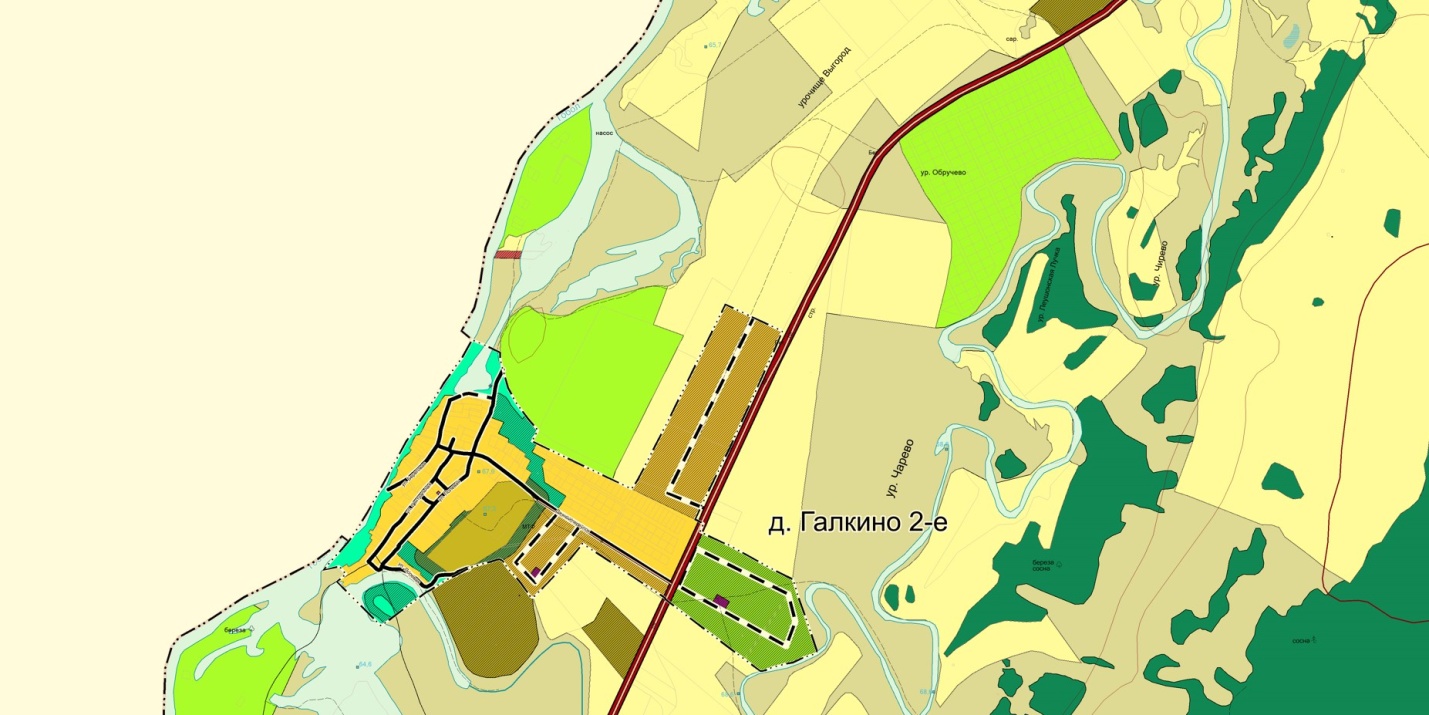 Рис. 1«д» – фрагмент утвержденной карты планируемого размещения объектов местного значения поселения – Генерального плана муниципального образования Падеринский сельсовет Кетовского района Курганской области – «до» внесения изменений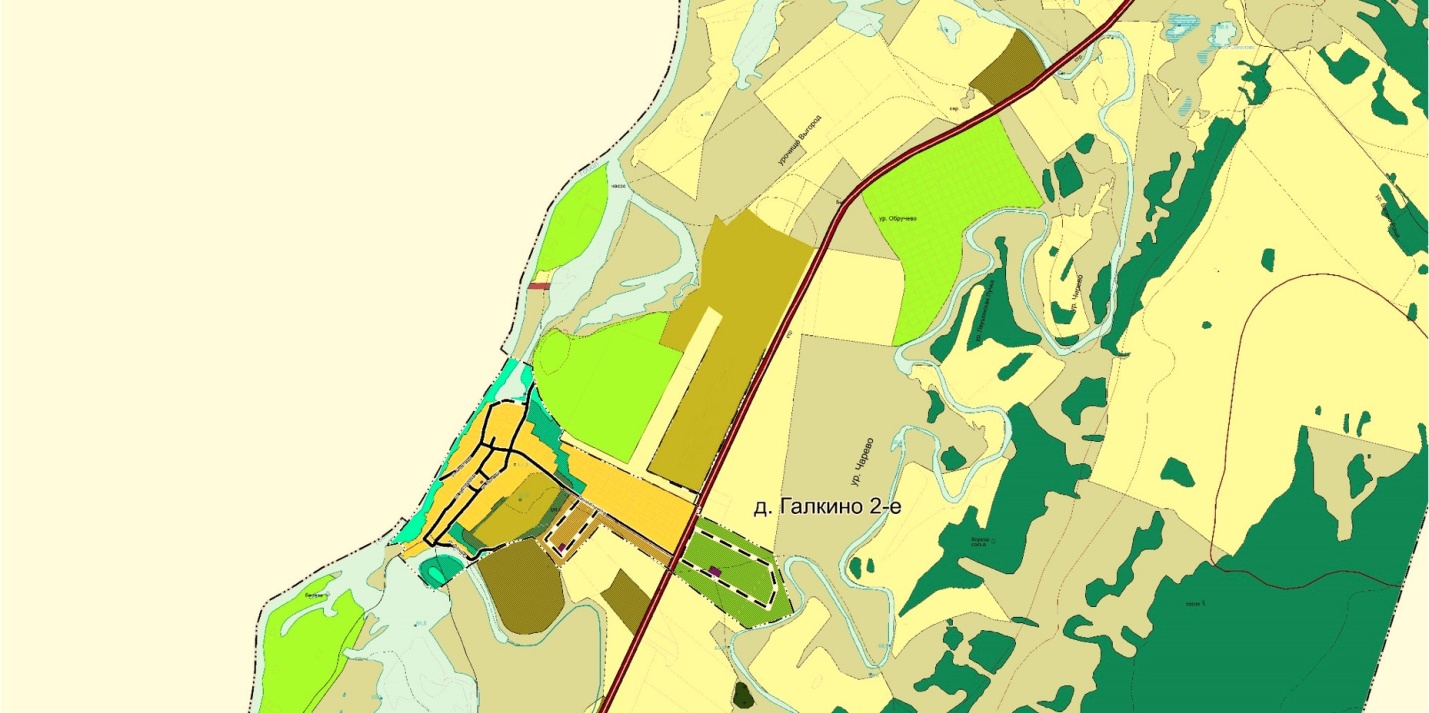 Рис. 1«п» – фрагмент утвержденной карты планируемого размещения объектов местного значения поселения – Генерального плана муниципального образования Падеринский сельсовет Кетовского района Курганской области – «после» внесения изменений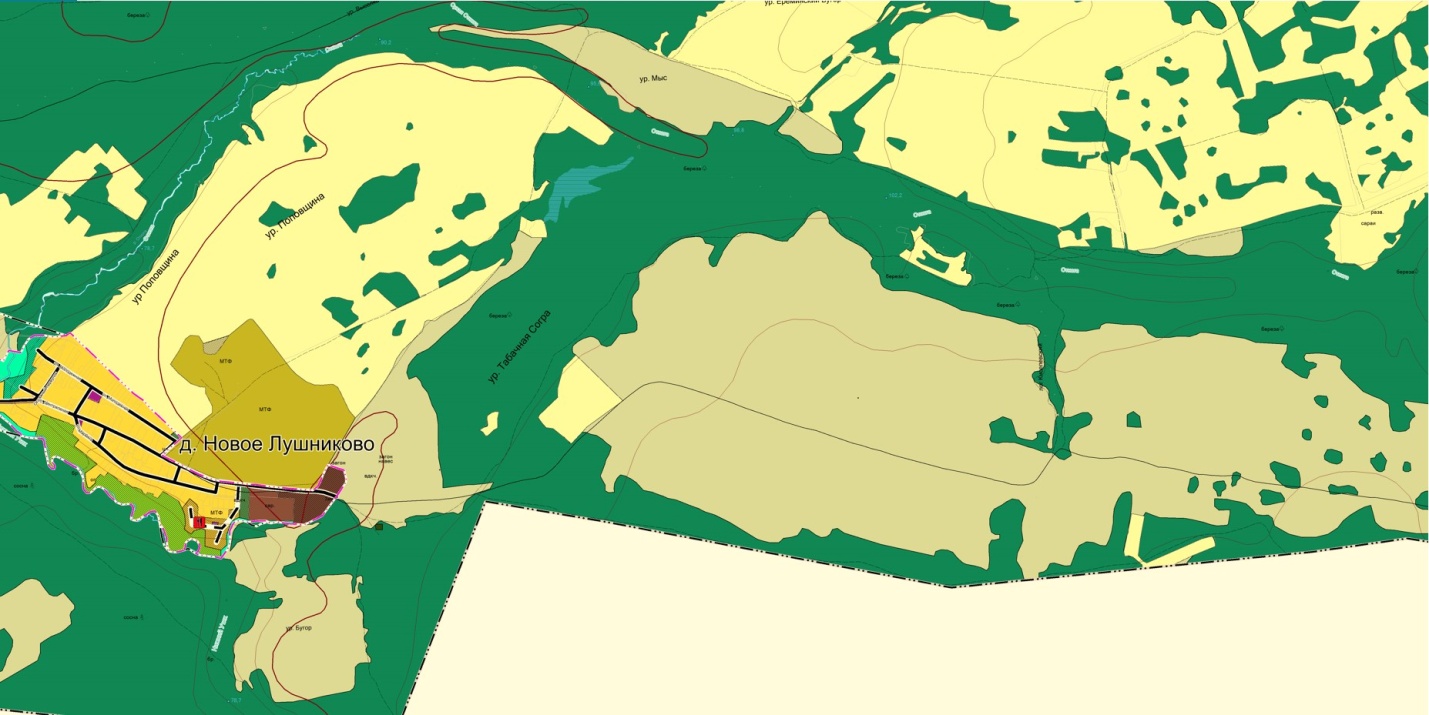 Рис. 2«д» – фрагмент утвержденной карты планируемого размещения объектов местного значения поселения – Генерального плана муниципального образования Падеринский сельсовет Кетовского района Курганской области – «до» внесения изменений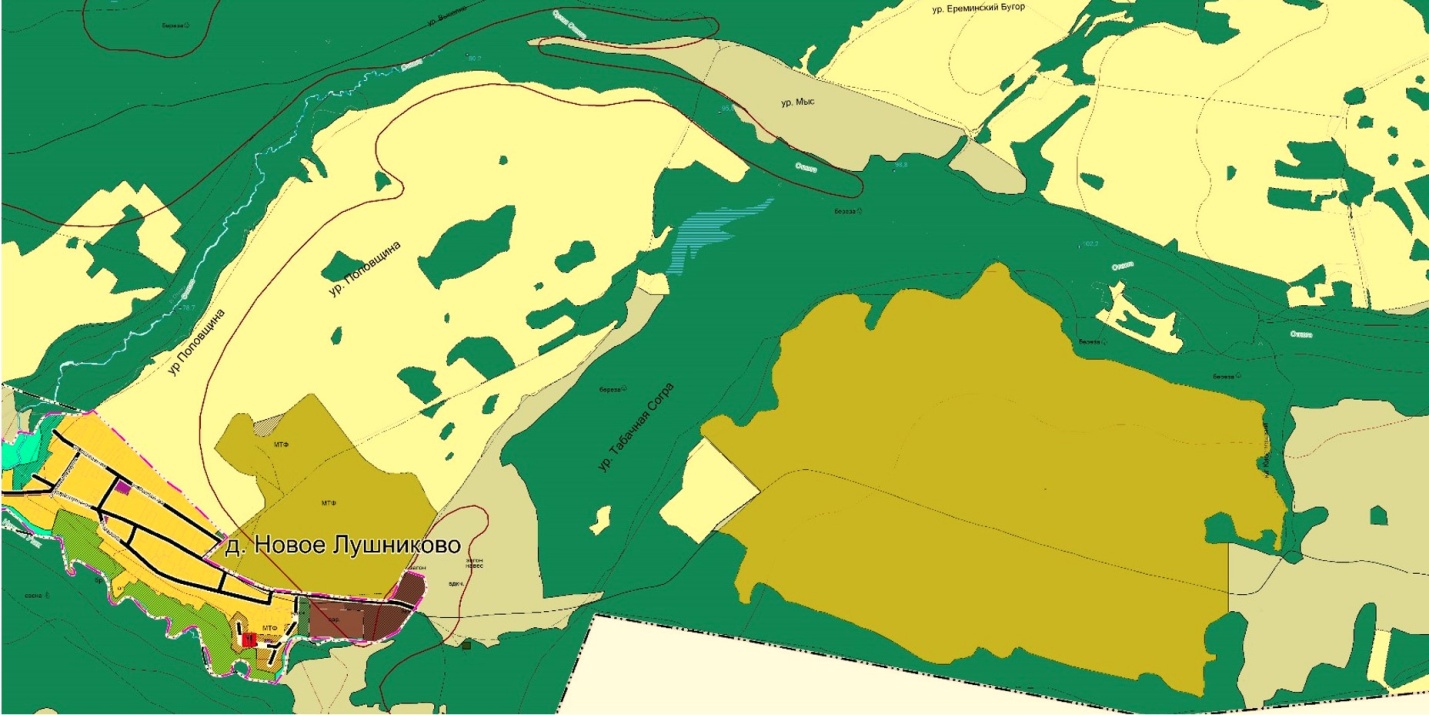 Рис. 2«п» – фрагмент утвержденной карты планируемого размещения объектов местного значения поселения – Генерального плана муниципального образования Падеринский сельсовет Кетовского района Курганской области – «после» внесения изменений